Work for Ms. Fleming’s small group: 5th classBEFORE YOU START ANY OF YOUR WORK: PLEASE FILL IN THIS SURVEY FOR MS GREENE AND THE TEACHERS: https://forms.gle/7SjbC9uLXW7HiWBbA  (You might have to copy and paste the link if you are looking at this on a phone. But don’t worry, Ms Greene is going to text the link to your parents as well if you are having trouble with it here!)Week commencing 5th May 2020:1. Spellings (four a night): from class teacher. Look, cover, write and check in copies2. Write sentences for these spelling words every day 3. Reading: Google www.story-story-time.com and read these lovely stories. Tues. The night I had a fight with the almost tooth-fairy!, Wed & Thurs. Emily’s brush with History!4. Read these words out aloud. Record the words that you found challenging. How did you do? Keep going over the words you found challenging!5. Phonics: Look at the words below and write out how many syllables they have, for example; breakfast – 2 syllables! 6. Cloze procedures: Write this report on Summer into your copy.SummerSummer is the ___________ of _____________ days and hot _____________. In summer, people try to escape the _____________ by turning on their __________________ and _____________, or going to the ______________. Summer FoodOne way to ______________ off is to eat something cold such as an ________________. Another favourite summer food is _________________, which is big, green, and ______________. And, of course, many people enjoy a cool glass of ________________ with a few _________________ to keep it cold. Summer Clothing In the heat of the summer sun, it is important to dress properly. It is a good idea to wear a ____________ on your head and ________________ to protect your eyes. If you want to _____________ cool, you can wear ________________ instead of pants and put _______________ on your feet. Summer Holidays/VacationIn many countries, kids get a _________________ from school during the summer months. This is a good time to go ______________, swimming, _____________, or ________________.Summer AnimalsSummer is a good time for animals. There are lots of ________________ to eat on bushes. As well, many ________________________are about, making tasty treats for birds and spiders. Some of these insects such as _____________________ look pretty in the garden. Unfortunately, others such as ____________ make tasty treat out of people.7. Thurs – IXL Work for Ms. Fleming’s small group: 5th classWeek commencing 12th May 2020:1. Spellings (four a night): from class teacher. Look, cover, write and check in copies2. Write sentences for these spelling words every day 3. Reading: Google www.story-story-time.com and read these lovely stories. Mon. & Tues. Monty’s big decision, Wed & Thurs. Shadow and Carly4. Grammar: Singular and plurals! Write the plural for these nouns, eg., man – men5. Read these words out aloud. Record the words that you found challenging. How did you do? Keep going over the words you found challenging!6. Capital letters and Punctuation: In your copy rewrite this paragraph and put in the correct capital letters and punctuation -full stops, speech marks, commas etc. You may need to read it a few times! Good luck! You may even try to make my favourite cheesecake! 7. Reading Comprehension: Read the following and answer the questions!Answer these questions fully in your copy!8. Thurs: IXL Hello Girls,I hope that you and your families are keeping well. Listed below is work for the next two weeks. I have colour coded the work below so that you know what day to do the work! Monday is yellow, Tuesday is green, Wednesday is pink and Thursday is blue!Good luck! Do your best! Keep in touch and let me know how you’re managing on the blog on our website. I miss teaching you all! Enjoy your bank holiday Monday!Kind regards,Ms. Fleming.TuesdayWednesdayThursdaycelebratecentury	chemicalchocolatecircleclimate	climbed	collar	column	companyconditionconsiderconsonantconstantcontinentcontinuedcountry	course	crystal	currentcurtain	daughterdaytime	decided	decimaldeliciousdesert	dessert	details	determineTableclothArmchairCountertopSaucepanKettleDryerWashingCookerSinkTableGlassesBedroomComputerLaptopTelevisionSpaghettiDairy-milkToblerone Delicious Scrumptious season beachsunglassesshortsjuicyice cubescampingheatair conditionersweathersandalsberrieskeepbutterfliesinsectscoolfishinghatsightseeing mosquitoesice cream conewatermelonlongfanslemonade vacationFootToothMousePersonDeerChildWomanQuizTunaCactusFoxClassFlowerDishPeachLunchDinnerBreakfastPairBusMondayTuesdayWednesdayThursdayactionallowedannualactoraloudappointedactuallyamendmentarrangeadditionamountattentionagreedamusementawhilebeginningbruisebusinesscalvescapitalcaptaincarefullycaughtcause dictionarydifferencedifferentdifficult directiondisappointdivision	eighth	election	elementsLastweekendidecidedtomakeacheesecake.igotalltheingredientstogether.thebiscuitbaseneeded 300gdigestivebiscuits150gunsaltedbutter(melted.)thecheesecakefilingneeded200gtoblerone (melted)500gfull-fatcreamcheese125gicingsugar1tspvanillaextract300mldoublecream200-300g toblerone(chopped.)thedecorationneeded150mldoublecream2tbspicingsugar50gmilkchocolate (melted)tobleronepiecesandlotsofcolourfulsprinkles.  How to make Ms. Fleming’s cheesecake! It’s yummy!!  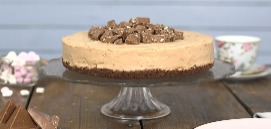 Blitz the biscuits in a food processor to a small crumb, add the melted butter, and pulse a few times until it is combined well. Tip into an 20cm deep tin and press down firmly – chill in the fridge whilst you do the rest!Melt the 200g Toblerone in a bowl over a pan of gently simmering water, stirring gently or microwave in short bursts until fully melted – leave to cool slightly whilst doing the rest.With an electric mixer mix the cream cheese, icing sugar and vanilla together until smooth!Pour in the melted Toblerone and beat till smooth. Pour in the liquid Double Cream and continue to whip the mixture until it is starting to thicken a lot like a Mousse does!Chop up the Toblerone and fold through the cheesecake mix – pour onto the biscuit base and spread evenly. Leave to set in the fridge, covered, for 4-5 hours, or preferably over-night!Remove the cheesecake from the tin, and decorate with some melted chocolate, whipped cream (Double Cream & Icing Sugar) Add some extra Toblerone and Sprinkles!Cut a slice of cheesecake and enjoy with a cup of tea!What flavour cheesecake did I decide to make?List the ingredients needed.How long must it be left in the fridge? Why?How deep must the tin be and why?How do you make the biscuit base?What other bossy verbs can you use for these words – blitz and pulse?What other flavour cheesecakes can you make?Design a new cheesecake! What will it look like? What flavour will it have? 